Publicado en Madrid el 04/04/2019 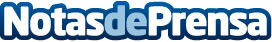 Check Point indica las 4 señales que indican que un móvil ha sido hackeadoComprobar la 'salud' de un smartphone es mucho más sencillo de lo que parece y puede ahorrar muchos problemasDatos de contacto:Everythink PRNota de prensa publicada en: https://www.notasdeprensa.es/check-point-indica-las-4-senales-que-indican_1 Categorias: Internacional Nacional E-Commerce Software Ciberseguridad Dispositivos móviles http://www.notasdeprensa.es